CURICULUM VITAE     [daftar riwayat hidup]DATA PRIBADI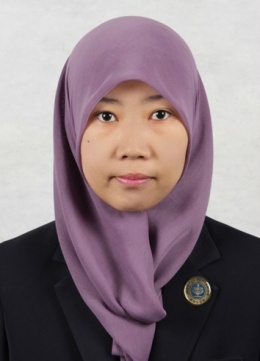 Nama		   	     : Nur AzizahTempat/Tanggal Lahir     : Bukittinggi, 25 November 1991Jenis Kelamin		     : PerempuanAlamat		     : Jl. Perwira 50 Kab.BogorAgama			     : IslamKebangsaan	   	     : Indonesia	Status			     : Belum Menikah No. HP		     : 0852 7473 4244Email			     : ezzziiiw@gmail.comIndeks Prestasi Komilatif : 3.09 (skala 4)PENDIDIKAN2010-2014	: Arsitektur Lanskap, Fakultas Pertanian, Institut Pertanian Bogor2006-2009	: SMA N 1 Bukittinggi, Sumatera Barat2003-2006	: SMP N 6 Bukittinggi, Sumatera Barat1997-2003	: SD N 09 Pakan Kurai, Kota BukittinggiKEMAMPUANKemampuan komputer (MS Word, MS Excel, MS PowerPoint, dan Internet)Desain dan grafis (AutoCAD, Sketch Up, Adobe Photoshop)Mengenal Arcview dan ArcGIS (pemula)Bertanggung jawab dan pekerja keras, mampu bekerja dalam tim atau pun secara individuDapat beradaptasi pada lingkungan baru dengan baikPENGALAMAN Asisten mata kuliah Desain Lanskap pada tahun ajaran 2014Volunteer dalam gerakan Green IPB 2012Kepanitiaan dalam Pergelaran Seni Tradisi dan Prestasi (PRESENTASI) Sumatera Barat 2011Demikian Daftar Riwayat Hidup ini saya buat dengan sebenar-benarnya, untuk dapat dipergunakan sebagaimana mestinya.Bogor, 6 April 2015	Hormat saya,  	Nur Azizah,SP